 Template Abstrak Seminar Nasional Fisika (SNF) 2021(Template Style: Judul Makalah)Penulis pertama1,*), Penulis kedua2, Penulis ketiga3, dst 1)Afiliasi penulis pertamaAlamat afiliasi penulis pertama: nama jalan, kota/kabupaten + kode pos, provinsi, negara2) Afiliasi penulis pertamaAlamat afiliasi penulis pertama: nama jalan, kota/kabupaten + kode pos, provinsi, negara *E-mail korespondensi: email penulis korespondensi PENDAHULUAN Template artikel ini dibuat untuk digunakan pada perangkat lunak Microsoft Word. Untuk mempermudah pengetikan silahkan gunakan style yang telah dibuat pada template ini. Isi utama artikel ditulis dalam bentuk satu kolom. Pendahuluan mencakup latar belakang atas isu atau permasalahan serta urgensi dan rasionalisasi kegiatan penelitian. Tujuan kegiatan dan rencana pemecahan masalah disajikan dalam bagian ini. Tinjauan pustaka yang relevan, teori, dan pengembangan hipotesis (jika ada) dimasukkan dalam bagian ini. TINJAUAN PUSTAKATinjauan pustaka yang relevan, teori, dan pengembangan hipotesis (jika ada) dimasukkan dalam bagian ini.Formula MatematikaUntuk menuliskan persamaan matematika dapat dilakukan dengan menggunakan microsoft equation 3.0 atau Mathtype, atau sejenisnya seperti pada Pers. (1). Pada penyebutan nomor persamaan dalam teks hindari penggunaan kata: “persamaan di atas” dan sejenisnya namun gunakan nama/nomor persamaan seperti: … seperti dituliskan pada pers. (1). Jika menggunakan Microsoft Equation 3.0. maka template persamaan yang dibuat menggunakan tabel yang terdiri 1 baris dan 2 kolom seperti di bawah, sehingga untuk menambahkan persamaan berikutnya maka salinlah satu tabel tersebut dan tempatkan pada tempat yang dikehendaki.Namun apabila menggunakan MathType gunakan pilihan Right-Numbered seperti pada berikut:Penyajian Tabel dan GambarPenyajian tabel dilakukan seperti pada tabel berikut. Tabel yang disajikan tidak perlu memiliki garis/pembatas veritkal kecuali jika untuk kepentingan mempermudah pembacaan. Hindari penyebutan: “… seperti pada tabel di atas” dan sejenisnya namun sebutkan nama/nomor tabel, seperti: “… pada Tabel 2.1 tampak bahwa”. Nomor tabel harus disebutkan atau disinggung dalam teks utama.Tabel 2.1. Contoh tabel pada SNF 2021Penyajian gambar dilakukan seperti pada gambar berikut. Gambar harus disajikan dengan resolusi yang baik dan jelas. Apabila gambar merupakan grafik atau diagram pastikan legenda atau keterangan simbol atau nama sumbu koordinat telah jelas. Penulisan nama/nomor gambar dilakukan di bawah gambar. Untuk type wrap text gunakan jenis: In Line With Text agar posisi gambar tetap sesuai meskipun dilakukan editing layout. Hindari penyebutan: “… seperti pada gambar di atas” dan sejenisnya namun sebutkan nama/nomor gambar seperti: “… pada Gambar 2.1 tampak bahwa”. Nomor gambar harus disebutkan atau disinggung dalam teks utama. 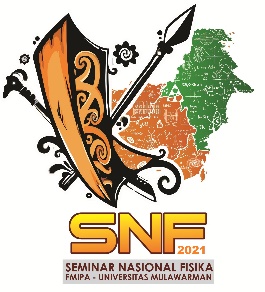 Gambar 2.1. Logo Seminar Nasional Fisika 2021 Apabila dalam satu gambar terdiri dari lebih satu jenis gambar (terdapat beberapa gambar) maka gunakan tabel yang kemudian dihilangkan bordernya (No Border) seperti berikut:Gambar 2.2. Logo Jurnal SNF 2021: (a) logo berwarna dan (b) logo tak berwarnaMETODE PENELITIANMetode penelitian berisi tentang rancangan kegiatan penelitian, ruang lingkup atau objek, bahan dan alat utama, lokasi, teknik pengambilan data, teknik analisis data, definisi operasional variabel penelitian. Ketika menggunakan peralatan karakterisasi atau alat uji mohon dicantumkan jenis alat/tipe alat/merk alat. Sedangkan jika menggunakan bahan kimia dituliskan asal bahan (jika bahan alam misal: “batu pasir dari Kota Pangkalpinang”) atau merk/spesifikasi bahan, misal: HCl 37% (Merck).HASIL DAN PEMBAHASANBagian ini menyajikan hasil penelitian beserta pembahasan yang dilakukan oleh para penulis. Hasil penelitian dapat dilengkapi dengan tabel, grafik, gambar, dan sebagainya. Pembahasan yang dilakukan dapat berupa hasil pengolahan data, interpretasi penemuan secara ilmiah dan logis, komparasi dengan penelitian sejenis lainnya, atau proyeksi dampak dari penelitian.KESIMPULANKesimpulan merupakan rangkuman singkat atas tujuan dan hasil penelitian. Hindari penulisan ulang tinjauan pustaka atau definisi pada bagian ini kecuali hanya untuk komparasi dengan penelitian yang dilakukan.UCAPAN TERIMA KASIHUcapan terima kasih ditujukan kepada orang atau lembaga yang membantu proses penelitian atau ikut mendanani penelitian. REFERENSIMunir, R., Rahmayanti, H. D., Murniati, R., Rahman, D. Y., Utami, F. D., Viridi, S., & Abdullah, M. (2020). Experiment and modeling of the rice winnowing process: granular segregation method from an ancient era. Granular Matter, 22(1), 1-14.Munir, R., Rahmayanti, H. D., Amalia, N., Utami, F. D., Viridi, S., & Abdullah, M. (2021). Investigation of mechanical properties for Non-Homogeneous by image tracking method. Materials Today: Proceedings, 44, 3415-3419.Yuliza, E., Amalia, N., Rahmayanti, H. D., Munir, R., Munir, M. M., Khairurrijal, K., & Abdullah, M. (2018). Stability of granular tunnel. Granular Matter, 20(4), 1-13AbstractPanduan ini memberikan instruksi dalam menulis abstrak di Seminar Nasional Fisika 2021. Artikel ditulis dengan ukuran kertas A4. Margin: atas, bawah, dan kanan: 2,0 cm, kiri: 2,5 cm. Abstrak meliputi pendahuluan, metode dan hasil penelitian yang menggambarkan secara eksplisit dengan kalimat-kalimat lugas dan jelas. Abstrak ditulis dalam bahasa Inggris. Abstrak panjangnya disarankan antara 200 hingga 300 kata. Penulisan referensi bersifat pilihan.Kata Kunci: template, Seminar Nasional Fisika 2021, prosiding, abstrak (minimal 3 dan maksimal 5 kata kunci)(1)MaterialUkuran Partikel (nm)Fasa KristalAAAAAAA11111XXXXBBBBBB22222YYYYCCCCCC33333ZZZZ(a)(b)